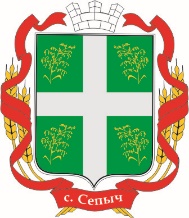 АДМИНИСТРАЦИЯСЕПЫЧЕВСКОГО СЕЛЬСКОГОПОСЕЛЕНИЯ ПЕРМСКОГО КРАЯПОСТАНОВЛЕНИЕ25.12.2018                                                                                                                  №168О внесении изменений муниципальную программу «Организация муниципального управления  в органах местного самоуправления  Сепычевского сельского поселения»        В соответствии с Порядком разработки, реализации и оценки эффективности муниципальных программ Сепычевского сельского поселения, утвержденным постановлением администрации Сепычевского поселения от 13 июля 2015 года №138, Уставом муниципального образования «Сепычевское сельское  поселение» Верещагинского муниципального района Пермского края, администрация Сепычевского сельского поселения Пермского края   ПОСТАНОВЛЯЕТ:1. Муниципальную программу «Организация муниципального управления в органах местного самоуправления Сепычевского сельского поселения» (далее – Программа),утвержденную постановлением администрации Сепычевского сельского поселения Пермского края  от 20.12.2017г.№170 изложить в новой редакции (прилагается).2. Настоящее Постановление вступает в силу с момента его обнародования.          3. Настоящее постановление разместить на официальном сайте администрации  Сепычевского сельского  поселения Пермского края в информационно-телекоммуникационной сети «Интернет».Глава сельского поселения –глава администрации Сепычевскогосельского поселения                                                                                  А.Н.ФедосеевМУНИЦИПАЛЬНАЯ  ПРОГРАММА «Организация муниципального  управления в органах местного самоуправления Сепычёвского сельского поселения» (в редакции постановлений администрации Сепычевского сельского поселения Пермского края «О внесении  изменений в муниципальную программу «Организация  муниципального управления в органах местного самоуправления  Сепычевского сельского поселения»  от 12.03.2018  №29, от 25.12.2018 №168)с. Сепыч2017 годПаспорт Программы1.1. Общая характеристика Федеральным законом от 06.10.2003 года №131-ФЗ «Об общих принципах организации местного самоуправления в Российской Федерации»,  установлено, что непосредственное осуществление населением  местного самоуправления и участие населения в осуществлении местного самоуправления основывается на принципах законности, добровольности. Государственные органы и их должностные лица, органы местного самоуправления и должностные лица местного самоуправления обязаны содействовать населению в непосредственном осуществлении населением местного самоуправления и участии населения  в осуществлении местного самоуправления. Сепычевское сельское поселение расположено в западной части Верещагинского муниципального района, граничит с Путинским сельским поселением, Нижнегалинским сельским поселением, с Сивинским муниципальным районом, республикой Удмуртия .Общая  площадь  территории   поселения  составляет  436,4 кв. км.Большая  части сельского поселения занята сельскохозяйственными угодьями, а также землями лесного фонда, по территории поселения протекает сеть мелких рек, а также р. Сепыч. Связь с населенными пунктами поселения и районным центром обеспечивается автомобильными дорогами.  На территории поселения  находятся 42 населенных пункта, из них  1 село – с.Сепыч –административный центр поселения. Минимальное расстояние от центра поселения до населенного пункта 1,2 км. (д.Андрияново), максимальное расстояние от центра поселения до населенного пункта  более 25 км.(п.Верх-Лысьва, д. Нифонята).    Численность населения поселения на 01.01.2017 года  составила  3704 человека (по данным похозяйственных книг). В поселении наблюдается  снижение населения   за счет  оттока населения, в основном молодежи (до 30лет). За  3 анализируемых года рождаемость превышает смертность. Муниципальная программа «Муниципальное управление в органах местного самоуправления Сепычевского сельского поселения» (далее- муниципальная программа) разработана с целью создания условий для развития и совершенствования  муниципального управления органов местного самоуправления на территории Сепычевского сельского поселения и повышения уровня социальной активности населения, направленных на повышение качества жизни населения на территории поселения, повышения эффективности использования финансовых, имущественных и земельных ресурсов  Сепычевского сельского поселения, а также финансового обеспечения развития и укрепления материально-технической базы, необходимой для обеспечения деятельности органов местного самоуправления.         В ходе реализации муниципальной программы планируется решение следующих задач:	- Повышение эффективности использования финансовых средств;- обеспечение содержания муниципального имущества сельского поселения, его учета и государственной регистрации;- организация материально-технического обеспечения органов местного самоуправления  Сепычевского сельского поселения;	- повышение информированности населения Сепычевского сельского поселения о текущей деятельности и планируемых мероприятиях органов местного самоуправления поселения.Реализация муниципальной программы вызвана необходимостью совершенствования текущей бюджетной политики, развития стимулирующих факторов, открытости и прозрачности, более широким применением экономических методов управления, повышением эффективности бюджетной политики и муниципального управления  Сепычевского сельского поселения.Цели и задачи реализации ПрограммыОсновными  целями муниципальной программы является:- повышение эффективности и качества муниципального самоуправления;- повышение эффективности организационного, нормативного, правового и финансового обеспечения развития сельского поселения;- повышение эффективности управления и распоряжения муниципальным имуществом и земельными ресурсами Сепычевского сельского поселения, которые должна быть достигнута через решение следующих задач: 1.Обеспечение соответствия нормативной правовой базы  муниципального образования действующему законодательству. 2.Обеспечение безопасности жизнедеятельности на территории Сепычевского  сельского поселения 3.Обеспечение сбалансированности и устойчивости бюджета  МО «Сепычевское сельское поселение»4.Повышение эффективности бюджетных расходов  Сепычевского сельского поселения.5, Создание условий, обеспечивающих материально-техническое и финансовое обеспечение деятельности органов местного самоуправления.6.Создание условий для профессионального развития и подготовки кадров.7.Развитие механизма предупреждения коррупции, выявление и разрешение конфликта интересов на муниципальной службе.8.Обеспечение информирования населения о деятельности органов местного самоуправления и публикации нормативных правовых актов  органов местного самоуправления в средствах массовой информации.9. Обеспечение полноты и достоверности данных реестра муниципального имущества Сепычевского сельского поселения.10. Увеличение доходов бюджета МО «Сепычевское сельское поселение» от использования и распоряжения муниципальным имуществом и земельными участками.11.Обеспечение мер социальной помощи и поддержки лиц, замещавшим муниципальные должности, или должности муниципальной службы в органах местного самоуправления. 1.2. Управление реализацией ПрограммыКонтроль за реализацией Программы осуществляет администрация Сепычевского поселения.Координацию деятельности администрации Сепычевского поселения по организации выполнения мероприятий Программы осуществляет  помощник главы. По выполнению мероприятий Программы глава сельского поселения – глава администрации Сепычевского сельского поселения проводит совещания.Ответственный исполнитель контролирует ход реализации Программы, ежегодно составляет и анализирует отчет о ходе реализации и оценке эффективности Программы (далее - годовой отчет). Информационное обеспечение реализации Программы осуществляется на официальном сайте Сепычевского сельского поселения.1.3. Оценка эффективности ПрограммыОценка планируемой эффективности Программы проводится ответственным исполнителем на этапе ее разработки и осуществляется в целях оценки планируемого вклада результатов Программы в социально-экономическое развитие поселения. Обязательным условием оценки планируемой эффективности Программы является успешное (полное) выполнение запланированных на период ее реализации целевых показателей, а также мероприятий в установленные сроки.1.Вывод об уровне эффективности (неэффективности) достигнутых целей и решенных задач по i-мероприятию муниципальной программы определяется на основании следующих критериев:2. Оценка эффективности выполнения муниципальной программы.2.1. Муниципальная программа считается реализуемой с высоким уровнем эффективности, если объем достигнутых целей и решенных задач по i-мероприятиям муниципальной программы с эффективными и высокоэффективными уровнями составляет больше, чем 90,0% от общего объема целей и задач.2.2. Муниципальная программа считается реализуемой с удовлетворительным уровнем эффективности, если объем достигнутых целей и решенных задач по i-мероприятиям муниципальной программы с эффективными и высокоэффективными уровнями составляет от 70,0% до 89,9% от общего объема целей и задач.2.3. Если объем достигнутых целей и решенных задач по i-мероприятиям муниципальной программы с эффективными и высокоэффективными уровнями составляет менее 69,9% от общего объема целей и задач, уровень эффективности муниципальной программы реализации признается неудовлетворительным.Утверждена постановлением администрации Сепычевского сельского поселения от 20.12.2017 №170 Наименование муниципальной программыОрганизация муниципального управления в органах местного самоуправления Сепычевского сельского поселения Главный администратор муниципальной программыАдминистрация Сепычевского сельского поселения Пермского краяАдминистраторы муниципальной программыАдминистрация Сепычевского сельского поселения Пермского краяЦель программыОбеспечение деятельности местного самоуправленияЗадачи программы1.Обеспечение выполнения полномочий органов местного самоуправления поселения. 2.Обеспечениефинансовой обеспеченности Сепычевского  сельского поселения 3.Обеспечение сбалансированности и устойчивости бюджета  МО «Сепычевское сельское поселение»4.Повышение эффективности бюджетных расходов  Сепычевского сельского поселения.5. Создание условий, обеспечивающих материально-техническое и финансовое обеспечение деятельности органов местного самоуправления.6.Формирование эффективной кадровой муниципальной политики.7.Развитие механизма предупреждения коррупции, выявление и разрешение конфликта интересов на муниципальной службе.8.Обеспечение информирования населения о деятельности органов местного самоуправления и публикации нормативных правовых актов  органов местного самоуправления в средствах массовой информации.9. Обеспечение полноты и достоверности данных реестра муниципального имущества Сепычевского сельского поселения.10. Увеличение доходов бюджета МО «Сепычевское сельское поселение» от использования и распоряжения муниципальным имуществом и земельными участками.11.Обеспечение пенсионного содержания за выслугу лет лицам, замещавшим муниципальные должности ,или должности муниципальной службы в органах местного самоуправления.Подпрограммы программы Подпрограмма 1: «Обеспечение деятельности органов местного самоуправления Сепычевского сельского поселения»Подпрограмма 2: «Управление муниципальным имуществом и земельными ресурсами  Сепычевского сельского поселения»Подпрограмма 3: «Управление муниципальными финансами  Сепычевского сельского поселения»Ожидаемые результаты реализации муниципальной программы- Качественная разработка нормативных правовых актов; - Качественное оказание муниципальных услуг, предоставляемых органами местного самоуправления;- Информационная открытость деятельности органов местного самоуправления-  Эффективное и своевременное расходование бюджетных средств, выделяемых на обеспечение деятельности органов местного самоуправления Сепычевского сельского поселения, а также реализацию муниципальных программ;-  Постановка на кадастровый учет объектов муниципальной собственности Этапы и сроки реализации программы2018-2021 годыОбъемы и источники финансирования муниципальной программы по годам ее реализации в разрезе подпрограммРасходы (тыс. руб.)Расходы (тыс. руб.)Расходы (тыс. руб.)Расходы (тыс. руб.)Расходы (тыс. руб.)Объемы и источники финансирования муниципальной программы по годам ее реализации в разрезе подпрограмм2018 год2019 год2020 год2021 годИтогоВсего, в том числе:5393,45010,64896,94777,520078,4Федеральный бюджет203,5220,8220,8226,6871,7Краевой бюджет1,63,93,93,913,3Бюджет района0,50,5001,0Бюджет поселения5187,84785,44672,24547,019192,4Внебюджетные источники00000Из них:Подпрограмма 1, всего5326,74936,94846,94727,519838,0Федеральный бюджет203,5220,8220,8226,6871,7Краевой бюджет1,63,93,93,913,3Бюджет поселения5121,14711,74622,24497,018952,0Бюджет района0,50,5001,0Бюджет поселения00000Внебюджетные источники00000Подпрограмма 2, всего16,723,70040,4Краевой бюджет00000Бюджет района00000Бюджет поселения16,723,70040,4Внебюджетные источникиПодпрограмма 3, всего50,050,050,050,0200,0Краевой бюджет00000Бюджет района00000Бюджет поселения50,050,050,050,0200,0Внебюджетные источники00000Критерий оценки эффективности СДЦiУровень эффективности достигнутых целей и решенных задач по i-мероприятию муниципальной программыменее 0,5Неэффективный уровень0,5-0,79Удовлетворительный уровень эффективности0,8-1Эффективный уровеньболее 1Высокоэффективный уровень